8.-10. TRINN FORDYPNING, VGS – TIME 5Mathygiene og sikkerhetDisse ressursene er finansiert av EU SafeConsume- prosjektet, som er et EU-finansiert prosjekt som skal bidra til å redusere sykdom forårsaket av matbårne patogener. Mer informasjon finner du på safeconsume.eu.Ressursene har blitt testet ut på elever og lærere fra hele Europa og forskningen har resultert i dette lærematerialetRelevansStikkordMat og helseHelse og forebyggingÅ spise suntÅ forberede til matlaging/kokingNaturfagLevende ting og deres miljøerMikrober, matbårne sykdommer, bakterie, best før, brukes innen, kjøling, parasitterDen neste serien med undervisnings- planer innen mathygiene er utviklet som en del av SafeConsume- prosjektet  (safeconsume.eu):Et europeisk samarbeid for å redusere helsebelastning fra matbårne sykdommer.78Time 2: UtbruddsundersøkelseTimeinnholdTime 1:Mattrygghet scenarier TimeinnholdDenne aktiviteten undersøker oppfatninger og misoppfatninger om matsikkerhet. Timen inneholder vanlige scenarier som barn, unge mennesker og deres familier kan relatere til, og diskusjonspunkter tilknyttet hvert enkelt scenario.KompetansemålAlle elever skal:Forstå at matbåren sykdom kan få alvorlige konsekvenser og kke bidrar til styrking av immunforsvaret.Forstå konsekvensene av å ikke følge mathygiene hjemme, for eksempel matforurensning,og hvordan forhindre dette.Forstå ulike matetiketter og hvorfor disse er viktige.Forstå forskjellen mellom mattrygghet og matkvalitet.Forstå at maten som blir tilberedt hjemme ikke nødvendigvis er tryggere å spise enn mat du får servert på restaurant.Etter undersøkelser med forbrukere fra hele Europa, har matrelatert risikoatferd blitt identifisert.Denne aktiviteten viser et utbrudd i et middagsselskap, og hva som skjer når regler for mathygiene og mattrygghet ikke blir fulgt.KompetansemålAlle elever skal:Forstå hvordan man gjenkjenner skadelige mikrober som er vanlig å finne i mat.Forstå hvordan man gjenkjenner forhold som fremmer veksten av skadelige mikrober og hvordan man kan forhindre dette.Forstå hvordan du trygt kan trans- portere, lagre og tilberede mat.Forstå risikoer og konsekvenser av matforgiftningHer finner du informasjon og ressurser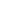 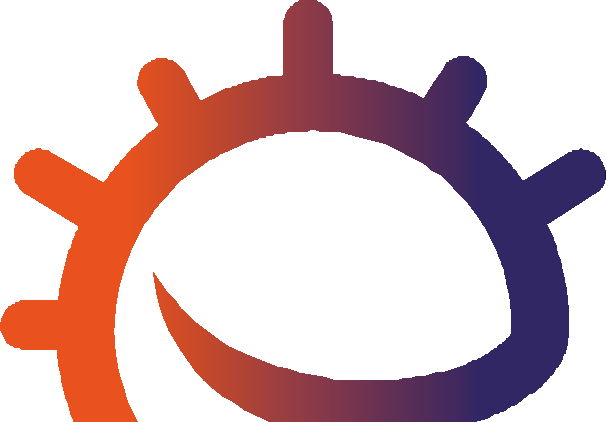 Informasjon og ressurser knyttet til undervisningsplanene finner du på https://www.e­bug.eu/no­no/ ks4­food­hygiene79